EXEMPLE D’UNE GRILLE D’ÉVALUATION FORMATIVE PAR LES PAIRS DANS UN TRAVAIL D’ÉQUIPEAdapté de : Leroux (dir.). (2016), p. 457 tiré de Riverin, M.-C. (2019, octobre). Enseignement à distance Guide pratique. La Fabrique. APOP. p. 10.P:\Perfectionnement\Pédagogie à distance\Atelier Susciter l'interaction\EvaluationTravauxCollaboratifs_gabarit.docx		Avril 2021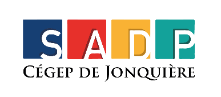 Nom de l’étudiant évaluateur :   Nom de l’étudiant évaluateur :   Nom de l’étudiant évaluateur :   Nom de l’étudiant évaluateur :   Nom de l’étudiant évaluateur :   Date : Date : ConsignePour chacun·e de vos coéquipier·es et pour chaque critère présenté dans la grille ci-dessous, surlignez la lettre qui correspond la mieux selon vous à la qualité de la contribution de vos pairs au travail de l’équipe. Faites votre évaluation à partir de la légende suivante :A = très bon     B = bon     C = moyen     D = passable     E = insatisfaisantSoyez le plus objectif possible dans votre évaluation et expliquez ou justifiez cette évaluation dans la section de la grille prévue à cette fin.Remplissez individuellement cette grille. Il est entendu que cette évaluation en est une qualitative et qu’elle ne vise qu’à connaître votre point de vue sur la contribution de chacun de vos pairs au travail de l’équipe.ConsignePour chacun·e de vos coéquipier·es et pour chaque critère présenté dans la grille ci-dessous, surlignez la lettre qui correspond la mieux selon vous à la qualité de la contribution de vos pairs au travail de l’équipe. Faites votre évaluation à partir de la légende suivante :A = très bon     B = bon     C = moyen     D = passable     E = insatisfaisantSoyez le plus objectif possible dans votre évaluation et expliquez ou justifiez cette évaluation dans la section de la grille prévue à cette fin.Remplissez individuellement cette grille. Il est entendu que cette évaluation en est une qualitative et qu’elle ne vise qu’à connaître votre point de vue sur la contribution de chacun de vos pairs au travail de l’équipe.ConsignePour chacun·e de vos coéquipier·es et pour chaque critère présenté dans la grille ci-dessous, surlignez la lettre qui correspond la mieux selon vous à la qualité de la contribution de vos pairs au travail de l’équipe. Faites votre évaluation à partir de la légende suivante :A = très bon     B = bon     C = moyen     D = passable     E = insatisfaisantSoyez le plus objectif possible dans votre évaluation et expliquez ou justifiez cette évaluation dans la section de la grille prévue à cette fin.Remplissez individuellement cette grille. Il est entendu que cette évaluation en est une qualitative et qu’elle ne vise qu’à connaître votre point de vue sur la contribution de chacun de vos pairs au travail de l’équipe.ConsignePour chacun·e de vos coéquipier·es et pour chaque critère présenté dans la grille ci-dessous, surlignez la lettre qui correspond la mieux selon vous à la qualité de la contribution de vos pairs au travail de l’équipe. Faites votre évaluation à partir de la légende suivante :A = très bon     B = bon     C = moyen     D = passable     E = insatisfaisantSoyez le plus objectif possible dans votre évaluation et expliquez ou justifiez cette évaluation dans la section de la grille prévue à cette fin.Remplissez individuellement cette grille. Il est entendu que cette évaluation en est une qualitative et qu’elle ne vise qu’à connaître votre point de vue sur la contribution de chacun de vos pairs au travail de l’équipe.ConsignePour chacun·e de vos coéquipier·es et pour chaque critère présenté dans la grille ci-dessous, surlignez la lettre qui correspond la mieux selon vous à la qualité de la contribution de vos pairs au travail de l’équipe. Faites votre évaluation à partir de la légende suivante :A = très bon     B = bon     C = moyen     D = passable     E = insatisfaisantSoyez le plus objectif possible dans votre évaluation et expliquez ou justifiez cette évaluation dans la section de la grille prévue à cette fin.Remplissez individuellement cette grille. Il est entendu que cette évaluation en est une qualitative et qu’elle ne vise qu’à connaître votre point de vue sur la contribution de chacun de vos pairs au travail de l’équipe.ConsignePour chacun·e de vos coéquipier·es et pour chaque critère présenté dans la grille ci-dessous, surlignez la lettre qui correspond la mieux selon vous à la qualité de la contribution de vos pairs au travail de l’équipe. Faites votre évaluation à partir de la légende suivante :A = très bon     B = bon     C = moyen     D = passable     E = insatisfaisantSoyez le plus objectif possible dans votre évaluation et expliquez ou justifiez cette évaluation dans la section de la grille prévue à cette fin.Remplissez individuellement cette grille. Il est entendu que cette évaluation en est une qualitative et qu’elle ne vise qu’à connaître votre point de vue sur la contribution de chacun de vos pairs au travail de l’équipe.ConsignePour chacun·e de vos coéquipier·es et pour chaque critère présenté dans la grille ci-dessous, surlignez la lettre qui correspond la mieux selon vous à la qualité de la contribution de vos pairs au travail de l’équipe. Faites votre évaluation à partir de la légende suivante :A = très bon     B = bon     C = moyen     D = passable     E = insatisfaisantSoyez le plus objectif possible dans votre évaluation et expliquez ou justifiez cette évaluation dans la section de la grille prévue à cette fin.Remplissez individuellement cette grille. Il est entendu que cette évaluation en est une qualitative et qu’elle ne vise qu’à connaître votre point de vue sur la contribution de chacun de vos pairs au travail de l’équipe.Critères d’évaluationCritères d’évaluationÉchelle d’évaluationÉchelle d’évaluationÉchelle d’évaluationÉchelle d’évaluationÉchelle d’évaluationCritères d’évaluationCritères d’évaluationExcellentBonMoyenPassableMauvaisQualité du travail effectuéQualité du travail effectuéA B C D EA B C D EA B C D EA B C D EA B C D EPrésence et ponctualité aux rencontres d’équipePrésence et ponctualité aux rencontres d’équipeA B C D EA B C D EA B C D EA B C D EA B C D ETravail de préparation avant les rencontresTravail de préparation avant les rencontresA B C D EA B C D EA B C D EA B C D EA B C D EParticipation aux travaux et aux activités de l’équipeParticipation aux travaux et aux activités de l’équipeA B C D EA B C D EA B C D EA B C D EA B C D ERespect envers les équipiersRespect envers les équipiersA B C D EA B C D EA B C D EA B C D EA B C D ENOMSEXPLICATIONS OU JUSTIFICATIONSEXPLICATIONS OU JUSTIFICATIONSEXPLICATIONS OU JUSTIFICATIONSEXPLICATIONS OU JUSTIFICATIONSEXPLICATIONS OU JUSTIFICATIONSEXPLICATIONS OU JUSTIFICATIONSAntoineMariaAudreyFrancis